НАРУЧИЛАЦКЛИНИЧКИ  ЦЕНТАР ВОЈВОДИНЕул. Хајдук Вељкова бр. 1, Нови Сад(www.kcv.rs)ОБАВЕШТЕЊЕ О ЗАКЉУЧЕНОМ УГОВОРУ У  ПОСТУПКУ ЈАВНЕ НАБАВКЕ БРОЈ 154-14-O, партија 6Врста наручиоца: ЗДРАВСТВОВрста предмета: Опис предмета набавке, назив и ознака из општег речника набавке: набавка регистрованих лекова са Листе лекова - lamivudin 100mg, за потребе Клиничког центра Војводине33600000 – фармацеутски производиУговорена вредност: без ПДВ-а 144.655,84 динара, односно 159.121,42 динара са ПДВ-омКритеријум за доделу уговора: економски најповољнија понудаБрој примљених понуда: 2Понуђена цена: Највиша: 147.791,84 динараНајнижа: 144.655,84 динараПонуђена цена код прихваљивих понуда:Највиша: 147.791,84 динара Најнижа: 144.655,84 динараДатум доношења одлуке о додели уговора: 21.08.2014.Датум закључења уговора: 15.09.2014.Основни подаци о добављачу:„Фармалогист“ д.о.о., ул. Миријевски булевар 3, БеоградПериод важења уговора: најдуже годину дана од дана закључења уговора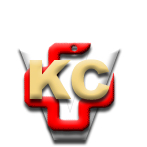 КЛИНИЧКИ ЦЕНТАР ВОЈВОДИНЕ21000 Нови Сад, Хајдук Вељка 1, Србија,телефон: + 381 21 487 22 05; 487 22 17; фаx : + 381 21 487 22 04; 487 22 16www.kcv.rs, e-mail: uprava@kcv.rs, ПИБ:101696893